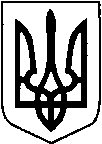 КИЇВСЬКА ОБЛАСТЬТЕТІЇВСЬКА МІСЬКА РАДАVІІІ СКЛИКАННЯТРИНАДЦЯТА    СЕСІЯ П Р О Е К Т     Р І Ш Е Н Н Я
                        21.12.2021 р.                                   №   -13-VIIІПро затвердження  проектів землеустроющодо відведення земельних діляноку власність та передачу громадянамземельних ділянок  у власність,які розташовані  на території  Тетіївської міської ради                  Розглянувши заяви громадян, розроблені ПП «Земля», ФОП Шамрай Д.В.    проекти землеустрою щодо відведення земельних ділянок у власність, керуючись пунктом 34 частиною 1 статті 26, статті 59  Закону України «Про місцеве самоврядування в Україні», відповідно до статей 12,116,118,121,122,125,126,134,186 Земельного кодексу України, статтями 19, 25, 50  Закону України «Про землеустрій», Закону України « Про державну реєстрацію речових прав на нерухоме майно та їх обтяжень» Тетіївська міська радаВИРІШИЛА:1.Відмінити  рішення  шостої сесії Тетіївської міської ради 8 скликання № 270-06-VІІІ від 25.05.2021 року в пункті 2, 3 підпункт :- Рябчик Ользі Володимирівні, с. Кашперівка, вул. Космонавтів, площею 0,2263 для ведення особистого селянського господарства, кадастровий номер 3224683601:01:091:0012 у  зв’язку із зміною (зменшенням)   площі  даної  земельної ділянки.     2.Затвердити розроблені ПП «Земля», ФОП Шамрай Д.В.  проекти землеустрою щодо  відведення земельних ділянок у власність, які розташовані на території Тетіївської міської ради- Пересаді  Ользі  Іванівні  с. Галайки, вул. Центральна, 41, площею 0,2512 га для ведення особистого селянського господарства, кадастровий  номер 3224681201:01:010:0014;   - Кулик Юлії Пилипівні с. Голодьки, площею 0,4000 га для ведення особистого селянського господарства, кадастровий  номер 3224681600:02:007:0071;       - Півчуку Олександру Миколайовичу с. Денихівка, вул. Лиса Гора,  площею 0,2076 га для ведення особистого селянського господарства, кадастровий  номер 3224682401:01:014:0015;      - Касянчуку Дмитру Олеговичу с. Денихівка, вул. Шкільна, 69,  площею 0,1964 га для будівництва та обслуговування житлового будинку,господарських будівель і споруд (присадибна ділянка), кадастровий  номер 3224682400:03:014:0264;    - Поліщуку Петру Олександровичу  с. Дібрівка, вул. Садова,  площею 0,2000 га для ведення особистого селянського господарства, кадастровий  номер 3224683200:05:012:0019;        - Котевич Галині Сергіївні с. Дібрівка,  вул. Козацька,7,  площею 0,1365 га для ведення особистого селянського господарства, кадастровий  номер 3224683201:01:004:0009;     - Осташевському Руслану Олександровичу  с. Дібрівка, площею 0,1017 га для ведення особистого селянського господарства, кадастровий  номер 3224683200:07:005:0052;    - Осташевському Олександру Івановичу  с. Дібрівка,вул.Дібрівська , б/н, площею 0,1900 га для ведення особистого селянського господарства, кадастровий  номер 3224683200:05:006:0091;      - Рябчик Ользі Володимирівні с. Кашперівка, вул. Космонавтів,  площею 0,1463 га для ведення особистого селянського господарства, кадастровий  номер 3224683601:01:091:0012;        - Янківській Людмилі Миколаївні с. Кашперівка, вул. Лесі Українки,  площею 0,0229 га для ведення особистого селянського господарства, кадастровий  номер 3224683601:01:025:0012;- Ковальській Людмилі Миколаївні с. Погреби, вул. Ювілейна,б/н,  площею 0,2000 га для ведення особистого селянського господарства, кадастровий  номер 3224684402:02:019:0023;      - Чалову  Володимиру  Борисовичу с. Погреби,  вул. Ювілейна,б/н,  площею 0,3000 га для ведення особистого селянського господарства, кадастровий  номер 3224684402:02:019:0025;     - Савчуку Віктору Олександровичу с. Погреби,  вул. Ювілейна,б/н,  площею 0,2000 га для ведення особистого селянського господарства, кадастровий  номер 3224684402:02:019:0022;        - Савчуку Євгенію Олександровичу с. Погреби,  вул. Ювілейна,б/н,  площею 0,2000 га для ведення особистого селянського господарства, кадастровий  номер 3224684402:02:019:0027;     - Багатько Віктору Михайловичу с. Погреби,  вул. Ювілейна,б/н,  площею 0,2000 га для ведення особистого селянського господарства, кадастровий  номер 3224684402:02:019:0026;        - Щирі  Ніні Василівні  с. Погреби,  вул. Ювілейна,б/н,  площею 0,2000 га для ведення особистого селянського господарства, кадастровий  номер 3224684402:02:019:0024;      - Поліщуку Василю Івановичу  с. Клюки,  вул. Шевченка, 2-А,  площею 0,25 га для ведення особистого селянського господарства, кадастровий  номер 3224684001:01:001:0014;         - Міцінському В’ячеславу Юрійовичу   с. Ненадиха  площею 0,4000  га для ведення особистого селянського господарства, кадастровий  номер 3224684801:01:048:0015;        - Драч Олені Анатоліївні   с. Теліжинці  площею  0,2000  га для ведення особистого селянського господарства, кадастровий  номер 3224687800:03:003:0042;        - Скибінському Василю Петровичу с. Одайпіль, вул. Гагаріна, 27,  площею  0,0960  га для ведення особистого селянського господарства, кадастровий  номер 3224685001:01:010:0021;        - Затишному Володимиру Васильовичу с. Теліжинці, вул. Зарічна, 7-А,  площею 0,2500  га для будівництва та обслуговування житлового будинку, господарських будівель та споруд (присадибна ділянка), кадастровий  номер 3224687801:01:050:0006;        - Дикому Андрію Володимировичу  с. Теліжинці  площею 0,2000  га для будівництва та обслуговування житлового будинку, господарських будівель та споруд (присадибна ділянка), кадастровий  номер 3224687800:03:003:0049;        -Корейбі  Миколі  Михайловичу  с. Теліжинці , вул. Зарічна, 66,  площею 0,2485  га для будівництва та обслуговування житлового будинку, господарських будівель та споруд (присадибна ділянка), кадастровий  номер 3224687801:01:050:0005;        - Ящуку Василю Івановичу   с. Хмелівка  площею 0,3816  га для ведення особистого селянського господарства, кадастровий  номер 3224684000:04:003:0015;      - Мозговій  Євгенії  Василівні  с. Григорівка, вул. Горького, 14-А,  площею 0,5951  га для ведення особистого селянського господарства, кадастровий  номер 3224688202:02:006:0008;       - Бабюк  Катерині  Дмитрівні  с. Черепинка, вул. 1 Травня, 6,  площею  0,4800  га для ведення особистого селянського господарства, кадастровий         номер 3224688203:03:018:0013;3. Передати у власність громадянам земельні ділянки, які розташовані на території Тетіївської міської ради за рахунок земель комунальної  власності- Пересаді  Ользі  Іванівні  с. Галайки, вул. Центральна, 41, площею 0,2512 га для ведення особистого селянського господарства, кадастровий  номер 3224681201:01:010:0014;   - Кулик Юлії Пилипівні с. Голодьки, площею 0,4000 га для ведення особистого селянського господарства, кадастровий  номер 3224681600:02:007:0071;       - Півчуку Олександру Миколайовичу с. Денихівка, вул. Лиса Гора,  площею 0,2076 га для ведення особистого селянського господарства, кадастровий  номер 3224682401:01:014:0015;      - Касянчуку Дмитру Олеговичу с. Денихівка, вул. Шкільна, 69,  площею 0,1964 га для будівництва та обслуговування житлового будинку,господарських будівель і споруд (присадибна ділянка), кадастровий  номер 3224682400:03:014:0264;    - Поліщуку Петру Олександровичу  с. Дібрівка, вул. Садова,  площею 0,2000 га для ведення особистого селянського господарства, кадастровий  номер 3224683200:05:012:0019;        - Котевич Галині Сергіївні с. Дібрівка,  вул. Козацька,7,  площею 0,1365 га для ведення особистого селянського господарства, кадастровий  номер 3224683201:01:004:0009;     - Осташевському Руслану Олександровичу  с. Дібрівка, площею 0,1017 га для ведення особистого селянського господарства, кадастровий  номер 3224683200:07:005:0052;    - Осташевському Олександру Івановичу  с. Дібрівка,вул.Дібрівська , б/н, площею 0,1900 га для ведення особистого селянського господарства, кадастровий  номер 3224683200:05:006:0091;      - Рябчик Ользі Володимирівні с. Кашперівка, вул. Космонавтів,  площею 0,1463 га для ведення особистого селянського господарства, кадастровий  номер 3224683601:01:091:0012;        - Янківській Людмилі Миколаївні с. Кашперівка, вул. Лесі Українки,  площею 0,0229 га для ведення особистого селянського господарства, кадастровий  номер 3224683601:01:025:0012;- Ковальській Людмилі Миколаївні с. Погреби, вул. Ювілейна,б/н,  площею 0,2000 га для ведення особистого селянського господарства, кадастровий  номер 3224684402:02:019:0023;      - Чалову  Володимиру  Борисовичу с. Погреби,  вул. Ювілейна,б/н,  площею 0,3000 га для ведення особистого селянського господарства, кадастровий  номер 3224684402:02:019:0025;     - Савчуку Віктору Олександровичу с. Погреби,  вул. Ювілейна,б/н,  площею 0,2000 га для ведення особистого селянського господарства, кадастровий  номер 3224684402:02:019:0022;        - Савчуку Євгенію Олександровичу с. Погреби,  вул. Ювілейна,б/н,  площею 0,2000 га для ведення особистого селянського господарства, кадастровий  номер 3224684402:02:019:0027;     - Багатько Віктору Михайловичу с. Погреби,  вул. Ювілейна,б/н,  площею 0,2000 га для ведення особистого селянського господарства, кадастровий  номер 3224684402:02:019:0026;        - Щирі  Ніні Василівні  с. Погреби,  вул. Ювілейна,б/н,  площею 0,2000 га для ведення особистого селянського господарства, кадастровий  номер 3224684402:02:019:0024;      - Поліщуку Василю Івановичу  с. Клюки,  вул. Шевченка, 2-А,  площею 0,25 га для ведення особистого селянського господарства, кадастровий  номер 3224684001:01:001:0014;         - Міцінському В’ячеславу Юрійовичу   с. Ненадиха  площею 0,4000  га для ведення особистого селянського господарства, кадастровий  номер 3224684801:01:048:0015;        - Драч Олені Анатоліївні   с. Теліжинці  площею  0,2000  га для ведення особистого селянського господарства, кадастровий  номер 3224687800:03:003:0042;        - Скибінському Василю Петровичу с. Одайпіль, вул. Гагаріна, 27,  площею  0,0960  га для ведення особистого селянського господарства, кадастровий  номер 3224685001:01:010:0021;        - Затишному Володимиру Васильовичу с. Теліжинці, вул. Зарічна, 7-А,  площею 0,2500  га для будівництва та обслуговування житлового будинку, господарських будівель та споруд (присадибна ділянка), кадастровий  номер 3224687801:01:050:0006;        - Дикому Андрію Володимировичу  с. Теліжинці  площею 0,2000  га для будівництва та обслуговування житлового будинку, господарських будівель та споруд (присадибна ділянка), кадастровий  номер 3224687800:03:003:0049;        -Корейбі  Миколі  Михайловичу  с. Теліжинці , вул. Зарічна, 66,  площею 0,2485  га для будівництва та обслуговування житлового будинку, господарських будівель та споруд (присадибна ділянка), кадастровий  номер 3224687801:01:050:0005;        - Ящуку Василю Івановичу   с. Хмелівка  площею 0,3816  га для ведення особистого селянського господарства, кадастровий  номер 3224684000:04:003:0015;      - Мозговій  Євгенії  Василівні  с. Григорівка, вул. Горького, 14-А,  площею 0,5951  га для ведення особистого селянського господарства, кадастровий  номер 3224688202:02:006:0008;       - Бабюк  Катерині  Дмитрівні  с. Черепинка, вул. 1 Травня, 6,  площею  0,4800  га для ведення особистого селянського господарства, кадастровий         номер 3224688203:03:018:0013;4.Громадянам, яким передані у власність земельні ділянки, звернутися    до органів державної реєстрації.   5.Спеціалісту міської ради з земельних питань та старостам  внести зміни в земельно - кадастрову книгу по обліку земель та направити рішення в Тетіївську ДПІ ГУ ДПС  в Київській області  для внесення змін до даних по нарахуванню земельного податку.  6.Контроль за виконанням даного рішення покласти на постійну депутатську комісію з питань регулювання земельних відносин, архітектури, будівництва та охорони навколишнього середовища (голова Крамар О.А.)		             Міський  голова                                                  Богдан  БАЛАГУРА